 Rajendra 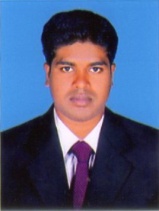 Store Manager                                                                                                                        rajendra.384552@2freemail.com  CAREER GOAL	To work in creative and challenging environment where I will be a valuable team member Contributing quality ideas and work for an organization where I could constantly learn and successfully deliver solutions to problems.Professional Summary	Optimize route structure efficiencies to ensure meeting of delivery deadlines.Implement company programs to guarantee Company success.Determine possible cost savings and review improvement operational activities.Plan and handle business unit and department practices to align programs with company business goals.Prepare, communicate and coach client groups on organizational policy changes.Design and implement common distribution process across markets and distribute		 Standard Fireworks & Stationary to regional network.Strategize to improve recruitment and retention.Handle distribution with client’s circulation departments and maximize growth and service.Review, audit and approve payroll, expenses and draft budgets.Monitor distribution and regional employees.Analyze service levels and operational activities to determine trends and problems.Use problem solving methodologies to determine financial and operational business initiative impact.Coach, offer feedback and develop effective regional teams.Ensure service improvement, efficiencies gaining and capacity increase with reduced cost.Coach Distribution Center Managers on their jobs and ensure following of company policies.WORK EXPERIENCEStore Manager – Devi Book sellers  Job Description:Handle distribution with client’s circulation departments – 15th July - 2012 to 29th Sep - 2018 Roles and Responsibilities:Handle distribution with client’s circulation departments and maximize growth and service.Review, audit and approve payroll, expenses and draft budgets.Monitor distribution and regional employees.Coach, offer feedback and develop effective regional teams.Coach Distribution Center Managers on their jobs and ensure following of company policies.Optimize route structure efficiencies to ensure meeting of delivery deadlines.Academic	Diploma in Mechanical EngineeringJob oriented course “Computer Technique”Computer Skills	Diploma in Computer Application (DCA). Strength	Strong motivational skillsGood Communication & Interpersonal SkillsAbility to give the best result in pressure situationsPersonal Identification 	Date of issue               : 30th Aug - 2016Expiry date                  : 29th Sep - 2026Date of issue               : 30th Jan - 2010Expiry date                  : 29th Jan – 2030LMVCAB                      : 7TH May - 2016 Personal Profile	Date of Birth                :  07/09/1990Nationality	          :  IndianSex		          : 	MaleMarital Status	          :  SingleLanguages Know        :  English, Tamil, Hindi, Telugu and KannadaDeclaration I do hereby declare that the information stated above is true to the best of my knowledge, if I get an opportunity to Serve in your Esteemed Organization, I shall render my duties at my best.